ContentsPart I       Elements    1. Sound: (Pitch, Dynamics, Tone Color)     2. Performing Media: (Voices, Instruments)     3. Rhythm     4. Music Notation     5. Melody     6. Harmony     7. Key     8. Musical Texture     9. Musical Form     10.Performance     11. Musical Style Part II      The Middle AgesMusic in the Middle ages (450-1450)Gregorian ChantSecular Music in the Middle agesThe Development of Polyphony: (Organum)Fourteenth-Century Music: (New Art in France)Part III     The RenaissanceMusic in the Renaissance (1450-1600)Sacred Music in the RenaissanceSecular Music in the RenaissancePart IV     The  BaroqueBaroque Music (1600-1750)Music in Baroque SocietyThe Concerto GrossoThe FugueThe OperaHenry PurcellAntonio VivaldiJohann Sebastian BachGeorge Frideric Handel & OratorioPart V       The  ClassicalClassical Music (1750-1820)SonataVariationsMinuetRondoJoseph HaydnWolfgang Amadeus MozartLudwig Van BeethovenPart VI      The  RomanticRomanticism in Music (1820-1900)The Art SongFranz SchubertRobert SchumannFrederic ChopinFranz LisztPeter Ilyich TchaikovskyAntonin DvorakJohannes Brahms10.Giacomo Puccini11.Richard Wagner12.Gustav MahlerPart VII     The  Twentieth CenturyMusical Styles (1900-1950)Impressionism and SymbolismClaude DebussyIgor StravinskyThe ExpressionismBela BartokMusical Styles Since 1950Part VIII    Blues-JazzJazz Styles (1900-1950)RagtimeThe BluseNew Orleans StyleSwingBebopJazz Styles Since 1950Part  IX      PopStandard Pop 1960SingersBandsSongsPart  X       RockDevelopment of RockSingersBandsSongRock Music in American-English SocietyPart  XI      Nonwestern MusicMusic in Nonwestern CulturesMusic in AfricaMusic in IndiaMusic in ChinaMusic in ThailandGamelanWorld Music in Brief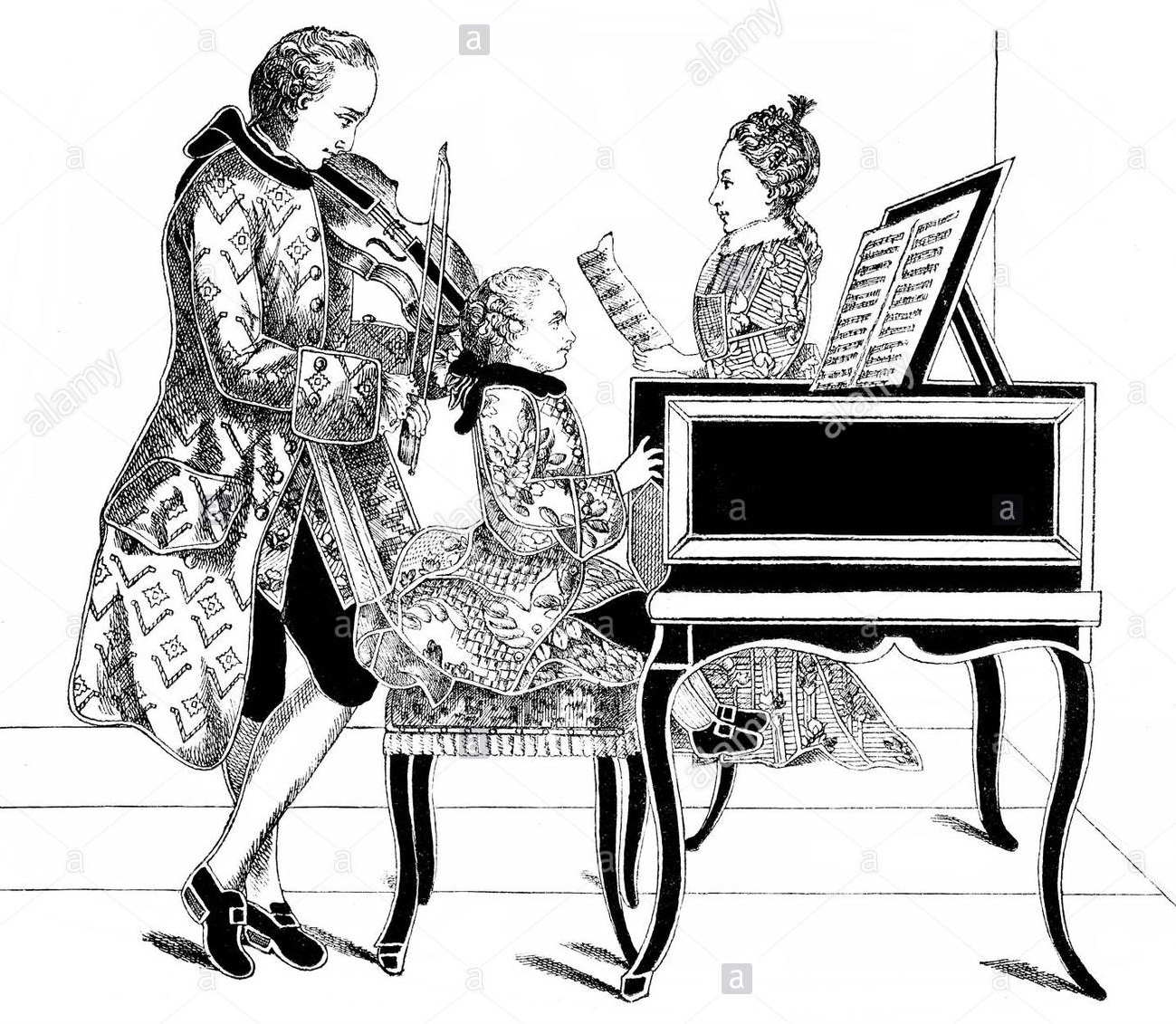 